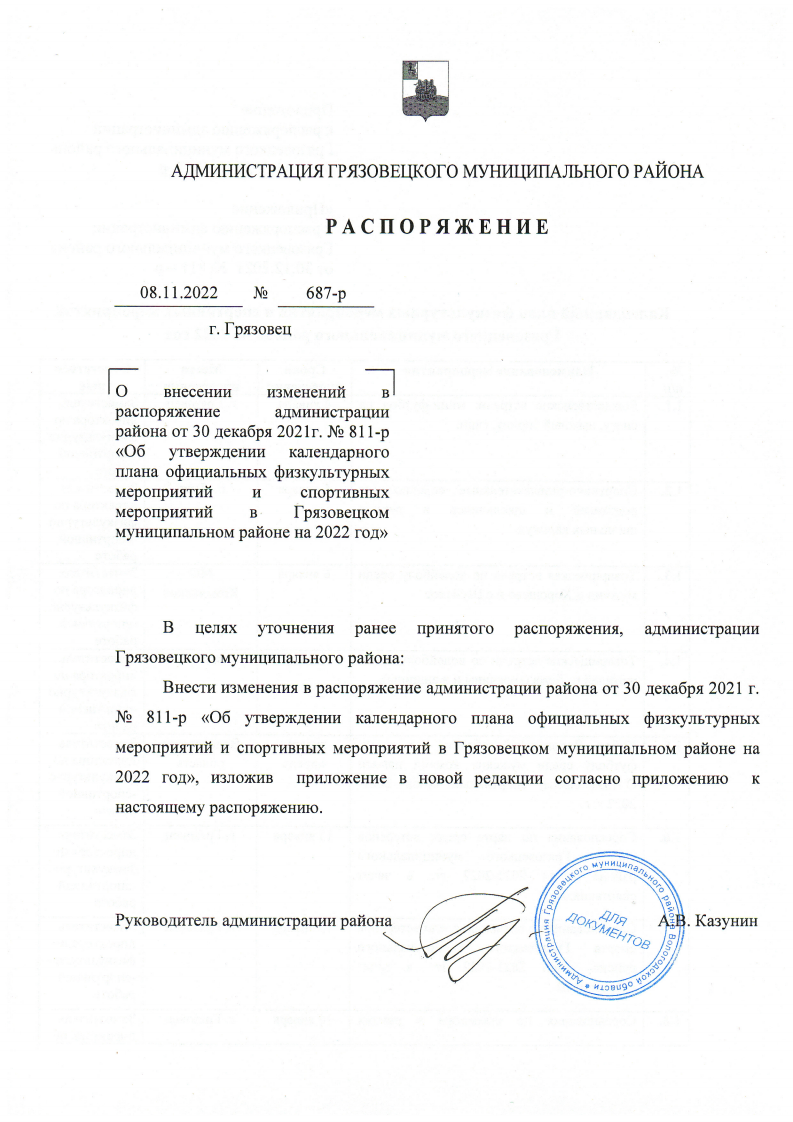 Календарный план физкультурных мероприятий и спортивных мероприятий Грязовецкого муниципального района на 2022 год№ п/пНаименование мероприятияСроки проведенияМесто проведенияОтветственныеРождественские встречи: мини-футбол на снегу, лыжный спринт, гири.4 январяг. ГрязовецЗаместитель директора по физкультурно-спортивной работеСпортивно-развлекательные соревнования родителей и школьников в период школьных каникул.5 январяп. ЛежаЗаместитель директора по физкультурно-спортивной работеТоварищеская встреча по волейболу среди мужчин д.Хорошево и с Шуйское6 январяМО КомьянскоеЗаместитель директора по физкультурно-спортивной работеТоварищеские встречи по волейболу среди жителей п. Лежа (мужчины и женщины).7 январяп. ЛежаЗаместитель директора по физкультурно-спортивной работеКубок Вологодской области по мини-футболу среди мужских команд памяти О.А.Васильева, спортивный сезон 2021-2022 г. г.январь-апрельВологодская областьЗаместитель директора по физкультурно-спортивной работеСоревнования по дартс среди ветеранов спорта Грязовецкого муниципального района сезон 2021-2022 гг. в зачет спартакиады15 январяг. ГрязовецЗаместитель директора по физкультурно-спортивной работеСоревнования по плаванию среди ветеранов спорта Грязовецкого муниципального района сезон 2021-2022 гг. в зачет спартакиады15 январяг. ГрязовецЗаместитель директора по физкультурно-спортивной работеСоревнования по шахматам в рамках спартакиады среди ветеранов  и пенсионеров Грязовецкого муниципального района «Чтобы тело и душа были молоды!» 2022 г.16 январяг. ГрязовецЗаместитель директора по физкультурно-спортивной работеСпортивное мероприятие, посвященное "Дню снега" среди жителей МО Перцевское19 январяМО ПерцевскоеЗаместитель директора по физкультурно-спортивной работеСпортивное мероприятие, посвященное "Дню снега"19 январяг. ГрязовецЗаместитель директора по физкультурно-спортивной работеСоревнования по дартсу в рамках спартакиады среди ветеранов  и пенсионеров Грязовецкого муниципального района «Чтобы тело и душа были молоды!» 2022 г.25 январяг. ГрязовецЗаместитель директора по физкультурно-спортивной работеЧемпионат г. Грязовца по мини-футболу14,15,21,22,28,29г. ГрязовецЗаместитель директора по физкультурно-спортивной работеМежмуниципальный турнир по дартсу среди пенсионеров (СПР) в рамках областного проекта "На пути к здоровью"26 январяг. ГрязовецЗаместитель директора по физкультурно-спортивной работеСоревнования по лыжным гонкам в рамках ежегодной Спартакиады среди обучающихся общеобразовательных учреждений Грязовецкого муниципального района27 январяг. ГрязовецЗаместитель директора по физкультурно-спортивной работеПервенство по дартс среди жителей с. Сидорово29 январяс. СидоровоЗаместитель директора по физкультурно-спортивной работеМежрегиональная волейбольная Лига сельских районов среди ветеранов 2022 года29 январяг. ГрязовецЗаместитель директора по физкультурно-спортивной работе"Зимний спортивный калейдоскоп" (игровая программа) среди жителей МО Комьянское29 январяМО КомьянскоеЗаместитель директора по физкультурно-спортивной работеСоревнования по лыжным гонкам в рамках спартакиады среди ветеранов  и пенсионеров Грязовецкого муниципального района «Чтобы тело и душа были молоды!» 2022 г.04 февраляг. ГрязовецЗаместитель директора по физкультурно-спортивной работеСпортивные соревнования «Кубок Грязовецкого муниципального района» по автомобильному спорту, дисциплина кросс «Д2Н» и по мотоциклетному спорту, дисциплина: кросс кантри на снегоходах5 февралякар. СанниковоЗаместитель директора по физкультурно-спортивной работеСоревнования по настольному теннису среди ветеранов спорта Грязовецкого муниципального района сезон 2021-2022 гг. в зачет спартакиады, посвященные областному Дню здоровья и спорта*5 февраляг. ГрязовецЗаместитель директора по физкультурно-спортивной работеСпортивно- массовое мероприятие для обучающихся "Зимние забавы"05 февраляМО ПерцевскоеЗаместитель директора по физкультурно-спортивной работеСоревнования по пионерболу в рамках спартакиады среди ветеранов  и пенсионеров Грязовецкого муниципального района «Чтобы тело и душа были молоды!» 2022 г.2,8,9 февраляг. ГрязовецЗаместитель директора по физкультурно-спортивной работеКубок г. Грязовец по классическим шахматам07.02-06.04г ГрязовецЗаместитель директора по физкультурно-спортивной работеТурнир по дартсу  среди ветеранов  МО Комьянское08 февраляМО КомьянскоеЗаместитель директора по физкультурно-спортивной работеТрадиционный 19 межрайонный турнир по волейболу сонди мужских команд на "КУБОК БЕЛООЗЕРО"12 февраляс.Липин БорЗаместитель директора по физкультурно-спортивной работеТурнир по настольному теннису среди ветеранов и обучающихся МО Комьянское16-20 февраляМО КомьянскоеЗаместитель директора по физкультурно-спортивной работеСоревнования по мини-футболу среди ветеранов спорта Грязовецкого муниципального района сезон 2021-2022 гг. в зачет спартакиадыфевральг. ГрязовецЗаместитель директора по физкультурно-спортивной работеСоревнования по настольному теннису в рамках спартакиады среди ветеранов  и пенсионеров Грязовецкого муниципального района «Чтобы тело и душа были молоды!» 2022 г.17 февраляг. ГрязовецЗаместитель директора по физкультурно-спортивной работеМежрегиональная волейбольная Лига сельских районов среди ветеранов 2022 года19 февраляп. ПречистоеЗаместитель директора по физкультурно-спортивной работеСоревнования по лыжным гонкам в рамках  спартакиады Грязовецкого муниципального района среди работников образовательной сферы в 2021-2022 гг..20 февраляг. ГрязовецЗаместитель директора по физкультурно-спортивной работеСоревнования по лыжным гонкам в рамках спартакиады  среди муниципальных образований Грязовецкого муниципального района сезон 2022 года20 февраляг. ГрязовецЗаместитель директора по физкультурно-спортивной работеЗимний фестиваль ВФСК ГТО (5-6 ступень) среди студентов, обучающихся по программе среднего профессионального образования в профессиональных образовательных организациях21 февраляг. ГрязовецЗаместитель директора по физкультурно-спортивной работеПервенство Грязовецкого муниципального района по волейболу "Серебряный мяч" среди команд общеобразовательных учреждений ( в рамках общероссийского проекта "Волейбол в школу"), в зачет ежегодной Спартакиады Грязовецкого муниципального района 2021-2022г.г.22 февраляг. ГрязовецЗаместитель директора по физкультурно-спортивной работеОткрытый туринир по волейболу среди женских команд (40+), посвященного Дню Защитника Отечества23 февраляг. ГрязовецЗаместитель директора по физкультурно-спортивной работеБлиц-турнир по шахматам, посвященный Дню защитника Отечества среди взрослого населения23 февраляг. ГрязовецЗаместитель директора по физкультурно-спортивной работеСоревнования по стрельбе в рамках спартакиады среди ветеранов  и пенсионеров Грязовецкого муниципального района «Чтобы тело и душа были молоды!» 2022 г.25 февраляг. ГрязовецЗаместитель директора по физкультурно-спортивной работеСоревнования по  стрельбе в рамках  спартакиады Грязовецкого муниципального района среди работников образовательной сферы в 2021-2022 гг..24 февраляг. ГрязовецЗаместитель директора по физкультурно-спортивной работеСоревнования по лыжным гонкам в рамках спартакиады среди ветеранов спорта Грязовецкого муниципального района сезон 2021-2022 гг.26 февраляг. ГрязовецЗаместитель директора по физкультурно-спортивной работеСоревнования по настольному теннису среди  населения Грязовецкого района, посвященные 23 февраля и 8 марта27 февраляг. ГрязовецЗаместитель директора по физкультурно-спортивной работеСпортивный праздник  среди жителей п. Лежа, посвященный Дню защитника Отечества ( волейбол).23 февраляп. ЛежаЗаместитель директора по физкультурно-спортивной работеЛыжня России (Лыжные гонки МО Сидоровское)02 мартас Сидорово, п. ЛежаЗаместитель директора по физкультурно-спортивной работеЛыжня России (Лыжные гонки МО Комьянское)мартМО КомьянскоеЗаместитель директора по физкультурно-спортивной работеСоревнования по парковому волейболу среди жителей МО Перцевское1-20 мартаМО ПерцевскоеЗаместитель директора по физкультурно-спортивной работеVI областная зимняя Спартакиада ветеранов и пенсионеров, в рамках фестиваля «Спортивное долголетие»1-3 мартаг. ВологдаЗаместитель директора по физкультурно-спортивной работеОткрытое первенство Грязовецкого района по волейболу среди детских команд05  мартаг. ГрязовецЗаместитель директора по физкультурно-спортивной работе«Лыжня России-2022» среди жителей МО Перцевское06 мартаМО ПерцевскоеЗаместитель директора по физкультурно-спортивной работеОткрытый кубок по волейболу среди женских команд, посвященный Международному женскому дню06 мартаг. ГрязовецЗаместитель директора по физкультурно-спортивной работеСпортивное мероприятие, посвященное проводам Зимы "Широкая Масленица"06 мартаг. ГрязовецЗаместитель директора по физкультурно-спортивной работеСоревнования по зимней рыбалке среди жителей МО Комьянское7 мартаМО КомьянскоеЗаместитель директора по физкультурно-спортивной работеВсероссийская массовая лыжная гонка "Лыжня России-2022"7 мартаг. ГрязовецЗаместитель директора по физкультурно-спортивной работеСпортивная рыбалка среди ветеранов спорта Грязовецкого муниципального района сезон 2021-2022 гг. в зачет спартакиады7 мартаМО "Юровское"Заместитель директора по физкультурно-спортивной работеСоревнования по настольному теннису среди  команд МО Комьянское12 мартаМО КомьянскоеЗаместитель директора по физкультурно-спортивной работеОткрытый Кубок по волейболу среди ветеранов спорта на призы Главы Грязовецкого муниципального района.12 мартаг. ГрязовецЗаместитель директора по физкультурно-спортивной работеЧемпионат и первенство Вологодской области по лыжным гонкам  (спорт слепых, спорт глухих, спорт лиц с поражением ОДА)12 мартаг.ГрязовецЗаместитель директора по физкультурно-спортивной работеКубок города Грязовца по шахматам среди юношей12-20 мартаг. ГрязовецЗаместитель директора по физкультурно-спортивной работеСоревнования  по элементам баскетбола "Оранжевый мяч" среди жителей МО Комьянское13 мартаМО КомьянскоеЗаместитель директора по физкультурно-спортивной работеСоревнования по баскетболу в зачет ежегодной Спартакиады среди обучающихся общеобразовательных учреждений Грязовецкого муниципального района14 мартаг. ГрязовецЗаместитель директора по физкультурно-спортивной работеПервенство Грязовецкого муниципального района по волейболу среди команд юношей 2004-2006 г.р. общеобразовательных учреждений в зачет ежегодной Спартакиады Грязовецкого муниципального района в 2021-2022 г.15 мартаг. ГрязовецЗаместитель директора по физкультурно-спортивной работеКонкурс на лучшую разборку-сборку макета автомата Калашникова среди жителей с Сидорово18 мартас. СидоровоЗаместитель директора по физкультурно-спортивной работеЛично-командное первенство и чемпионат Вологодской области по биатлону памяти двукратного Олимпийского чемпиона ЗМС ССС А.Н. Алябьева -4 этап "Севергезбанка" по биатлону18-19 мартас. Сметанино Верховажский районЗаместитель директора по физкультурно-спортивной работеСоревнования по волейболу в рамках  спартакиады Грязовецкого муниципального района среди работников образовательной сферы в 2021-2022 гг..19 мартаг. ГрязовецЗаместитель директора по физкультурно-спортивной работеСоревнования по настольному теннису среди жителей п. Лежа19 мартап. ЛежаЗаместитель директора по физкультурно-спортивной работеСоревнования по розыгрышу переходящего кубка по волейболу Комьянского МО среди мужских команд19 мартаМО КомьянскоеЗаместитель директора по физкультурно-спортивной работеФестиваль Всероссийского физкультурно-спортивного комплекса "Готов к труду и обороне"( ГТО) среди сотрудников УИС20 мартаг. ГрязовецЗаместитель директора по физкультурно-спортивной работеСоревнования по стрельбе среди ветеранов спорта Грязовецкого муниципального района сезон 2021-2022 гг. в зачет спартакиады20  мартаг. ГрязовецЗаместитель директора по физкультурно-спортивной работеКонкурс юных инспекторов движения "Безопасное колесо - 2022" среди обучающихся с. Сидорово21 мартас. СидоровоЗаместитель директора по физкультурно-спортивной работеСоревнования по плаванию в рамках спартакиады среди ветеранов  и пенсионеров Грязовецкого муниципального района «Чтобы тело и душа были молоды!» 2022 г.22 мартаг. ГрязовецЗаместитель директора по физкультурно-спортивной работеОбластной зимний фестиваль ГТО среди студентов, обучающихся по программе среднего профессионального образования в профессиональных образовательных организациях и в образовательных организациях высшего образования23-25 мартаг. ВологдаЗаместитель директора по физкультурно-спортивной работеСоревнования по стрельбе среди ветеранов МО Комьянское25 мартаМО КомьянскоеЗаместитель директора по физкультурно-спортивной работеСпортивные эстафеты "Спортивная семья" среди жителей МО Комьянское26 мартаМО КомьянскоеЗаместитель директора по физкультурно-спортивной работеГородские соревнования по плаванию "Лови волну - 2022"29 мартаг. ГрязовецЗаместитель директора по физкультурно-спортивной работеСоревнования"Спортивные эстафеты" среди ветеранов МО Комьянское29 мартаМО КомьянскоеЗаместитель директора по физкультурно-спортивной работеФестиваль Всероссийского физкультурно-спортивного комплекса "Готов к труду и обороне" (ГТО)"Первые шаги" среди воспитанников дошкольных образовательных организаций30-31 мартаг. ГрязовецЗаместитель директора по физкультурно-спортивной работеШахматно – шашечный турнир среди жителей п. Лежа25 мартап. ЛежаЗаместитель директора по физкультурно-спортивной работеОткрытие спартакиады среди трудовых коллективов Грязовецкого муниципального района в рамках проекта "Здоровые города, районы и поселки", сезон 2022 года (эстафеты)02 апреляг. ГрязовецЗаместитель директора по физкультурно-спортивной работеСоревнования по шахматам среди ветеранов спорта Грязовецкого муниципального района сезон 2021-2022 гг. в зачет спартакиады2 апреляг. ГрязовецЗаместитель директора по физкультурно-спортивной работеСоревнования по настольному теннису среди школьников и студентов МО Комьянское2 апреляМО КомьянскоеЗаместитель директора по физкультурно-спортивной работеСоревнования по волейболу среди трудовых коллективов Грязовецкого муниципального района в рамках проекта "Здоровые города, районы и поселки", сезон 2022 года3 апреляг. ГрязовецЗаместитель директора по физкультурно-спортивной работе "Спортивная игровая программа" в рамках спартакиады среди ветеранов  и пенсионеров Грязовецкого муниципального района «Чтобы тело и душа были молоды!» 2022 г.6 апреляг. ГрязовецЗаместитель директора по физкультурно-спортивной работеСоревнования по плаванию в рамках  спартакиады Грязовецкого муниципального района среди работников образовательной сферы в 2021-2022 гг..9 апреляг. ГрязовецЗаместитель директора по физкультурно-спортивной работеСоревнования по стрельбе среди жителей МО Комьянское9 апреляМО КомьянскоеЗаместитель директора по физкультурно-спортивной работеФестиваль Всероссийского физкультурно-спортивного комплекса "Готов к труду и обороне"(ГТО) среди семейных команд10 апреляг. ГрязовецЗаместитель директора по физкультурно-спортивной работеСоревнования по туристской технике " Подснежник" среди жителей МО Комьянское11 апреляМО КомьянскоеЗаместитель директора по физкультурно-спортивной работеПервенство Грязовецкого муниципального района по волейболу  среди команд девушек общеобразовательных учреждений , в зачет ежегодной Спартакиады Грязовецкого муниципального района 2021-2022г.г.14 апреляг ГрязовецЗаместитель директора по физкультурно-спортивной работеСоревнования  по баскетболу среди мужских и женских команд в рамках спартакиады  среди муниципальных образований Грязовецкого муниципального района сезон 2022 года16 апреляг. ГрязовецЗаместитель директора по физкультурно-спортивной работеФестиваль ВФСК ГТО среди трудовых коллективов Грязовецкого муниципального района в рамках проекта "Здоровые города, районы, и поселки", сезон 2022 года.17 апреляг ГрязовецЗаместитель директора по физкультурно-спортивной работеТурнир по дартс (201) среди жителей МО Комьянское17 апреляМО КомьянскоеЗаместитель директора по физкультурно-спортивной работеТурнир по пионерболу с участием ветеранов труда среди жителей с. Сидорово18 апреляс. СидоровоЗаместитель директора по физкультурно-спортивной работеСоревнования по баскетболу в зачет ежегодной Спартакиады среди обучающихся общеобразовательных учреждений Грязовецкого муниципального района20 апреляг ГрязовецЗаместитель директора по физкультурно-спортивной работеОткрытые соревнования по волейболу среди женских команд МО Комьянское23 апреляМО КомьянскоеЗаместитель директора по физкультурно-спортивной работеКубок по мини-футболу памяти А.Н. Чучневаапрельг. ГрязовецЗаместитель директора по физкультурно-спортивной работеМежрегиональная волейбольная Лига сельских районов среди ветеранов 2022 года23 апреляг. ДаниловЗаместитель директора по физкультурно-спортивной работеТурнир по  баскетболу среди жителей п. Лежа23 апреляп. ЛежаЗаместитель директора по физкультурно-спортивной работеОбластной фестиваль Всероссийского физкультурно-спортивного комплекса «Готов к труду и обороне» (ГТО) среди семейных команд (финал)23 апреляг. ВологдаЗаместитель директора по физкультурно-спортивной работеСоревнования по троеборью в рамках  спартакиады Грязовецкого муниципального района среди работников образовательной сферы в 2021-2022 гг..23 апреляг. ГрязовецЗаместитель директора по физкультурно-спортивной работеДень здоровья (выполнение испытаний ГТО на выявление лучших по общефизической подготовке) среди жителей с. Сидорово.25 апреляс. СидоровоЗаместитель директора по физкультурно-спортивной работеПервенство Грязовецкого  района по волейболу среди мужских и женских команд муниципальных образований Грязовецкого муниципального района в зачет спартакиады 2022 г.30 апреляг. ГрязовецЗаместитель директора по физкультурно-спортивной работеОрганизованная сдача нормативов ГТО для школьников МО Перцевское5  маяг ГрязовецЗаместитель директора по физкультурно-спортивной работеЛегкоатлетический забег среди жителей МО Комьянское6 маяМО КомьянскоеЗаместитель директора по физкультурно-спортивной работеШахматный  турнир07 маяг. ГрязовецЗаместитель директора по физкультурно-спортивной работеОткрытое Первенство Грязовецкого муниципального района по гиревому спорту,08 маяг. ГрязовецЗаместитель директора по физкультурно-спортивной работеОткрытые городские соревнования по плаванию «Победный заплыв"08 маяг. ГрязовецЗаместитель директора по физкультурно-спортивной работеТурнир по баскетболу между школьниками и  жителями поселения, посвященный Дню Победы.7-8 маяп. ЛежаЗаместитель директора по физкультурно-спортивной работеЛетний фестиваль Всероссийского физкультурно-спортивного комплекса "Готов к труду и обороне" (ГТО) среди  обучающихся  профессиональных образовательных организаций 5-6 ступень12 маяг. ГрязовецЗаместитель директора по физкультурно-спортивной работеСоревнования по городошному спорту в рамках спартакиады среди ветеранов  и пенсионеров Грязовецкого муниципального района «Чтобы тело и душа были молоды!» 2022 г.13 маяг. ГрязовецЗаместитель директора по физкультурно-спортивной работеVI Городской Открытый "Чемпионат Ползунков»  с участием  детей в возрасте от 6 до 12 месяцев15 маяг. ГрязовецЗаместитель директора по физкультурно-спортивной работеФестиваль Всероссийского физкультурно-спортивного комплекса "Готов к труду и обороне"  среди обучающихся образовательных учреждений16 маяг. ГрязовецЗаместитель директора по физкультурно-спортивной работеОбластной летний фестиваль Всероссийского физкультурно-спортивного комплекса "Готов к труду и обороне" (ГТО) среди  обучающихся  профессиональных образовательных организаций 5-6 ступень17-19 маяг. ВологдаЗаместитель директора по физкультурно-спортивной работеВсероссийские соревнования среди команд общеобразовательных учреждений, по легкоатлетическому четырехборью "Шиповка юных", в зачет ежегодной спартакиады среди обучающихся общеобразовательных организаций Грязовецкого муниципального района в 2021-2022г.18 маяг. ГрязовецЗаместитель директора по физкультурно-спортивной работеСоревнования  по шашкам и шахматам среди жителей п. Слобода19 маяМО ПерцевскоеЗаместитель директора по физкультурно-спортивной работеСоревнования по городошному спорту в рамках  спартакиады Грязовецкого муниципального района среди работников образовательной сферы в 2021-2022 гг..21 маяг. ГрязовецЗаместитель директора по физкультурно-спортивной работеСоревнования по легкоатлетической эстафете в рамках  спартакиады Грязовецкого муниципального района среди работников образовательной сферы в 2021-2022 гг..21 маяг. ГрязовецЗаместитель директора по физкультурно-спортивной работеСоревнований по фрироупу в рамках спартакиады Грязовецкого муниципального района среди работников образовательной сферы в 2021-2022 гг..21 маяг. ГрязовецЗаместитель директора по физкультурно-спортивной работеСоревнования  "Легкоатлетическая эстафета" среди детей с. Сидорово26 маяс. СидоровоЗаместитель директора по физкультурно-спортивной работеОбластной  фестиваль Всероссийского физкультурно-спортивного комплекса «Готов к труду и обороне» (ГТО) среди обучающихся общеобразовательных учреждений Вологодской области25-27 маяг. ВологдаЗаместитель директора по физкультурно-спортивной работеСоревнования по городошному спорту (городки классические) в рамках спартакиады  среди муниципальных образований Грязовецкого муниципального района сезон 2022 года28 маяг. ГрязовецЗаместитель директора по физкультурно-спортивной работеСельские спортивные игры в рамках спартакиады  среди муниципальных образований Грязовецкого муниципального района сезон 2022 года04  июняг. ГрязовецЗаместитель директора по физкультурно-спортивной работеСоревнования по мини-футболу среди детских и юношеских команд МО Перцевское08 июняМО ПерцевскоеЗаместитель директора по физкультурно-спортивной работеТурнир по футболу среди жителей п. Лежа, посвященный Дню России.12 июняп. ЛежаЗаместитель директора по физкультурно-спортивной работеОбластные  летние спортивные игры "Вологодские зори-2022"11-13 июняг. ВологдаЗаместитель директора по физкультурно-спортивной работеСоревнования по пляжному волейболу среди жителей МО Комьянское17-18 июняМО КомьянскоеЗаместитель директора по физкультурно-спортивной работеРайонное спортивное мероприятие "Летние,спортивные,наши!"02 июляг. ГрязовецЗаместитель директора по физкультурно-спортивной работеСпортивный праздник д.Слобода, посвященный Дню Деревни «Русские традиции»9 июляМО ПерцевскоеЗаместитель директора по физкультурно-спортивной работеВелокросс среди жителей с. Сидорово09 июляс. СидоровоЗаместитель директора по физкультурно-спортивной работеСпортивное мероприятие ко дню деревни среди жителей п. Лежа23 июляп. ЛежаЗаместитель директора по физкультурно-спортивной работеКубок Грязовецкого района по футболу среди мужских команд на призы директора ООО «Монза» Гоглева Павла Геннадьевича12 июля – 4 сентябряг. ГрязовецЗаместитель директора по физкультурно-спортивной работеТурнир по футболу среди жителей с. Сидоровоиюльс. СидоровоЗаместитель директора по физкультурно-спортивной работеБлиц-турнир по шахматам, посвященный Дню физкультурника13 августаг ГрязовецЗаместитель директора по физкультурно-спортивной работеСпортивное мероприятие, посвященное празднованию Дня физкультурника13 августаг. ГрязовецЗаместитель директора по физкультурно-спортивной работеАкция "Зарядка с чемпионом "Первый шаг к знаку ГТО""13 августаг.ГрязовецЗаместитель директора по физкультурно-спортивной работеСпортивные мероприятия к Дню д. Хорошево и Дню физкультурника13 августаМО КомьянскоеЗаместитель директора по физкультурно-спортивной работеСпортивные мероприятия к Дню с. Сидорово6 августас. СидоровоЗаместитель директора по физкультурно-спортивной работеРайонное спортивное мероприятие "Спортивная мозаика"20 августас ЮровоЗаместитель директора по физкультурно-спортивной работеОбщегородская зарядка, посвященная Дню флага22 августаг . ГрязовецЗаместитель директора по физкультурно-спортивной работеМуниципальный этап комплексных областных соревнований среди инвалидов под девизом «Спорт без преград»05.09.-15.11г. ГрязовецЗаместитель директора по физкультурно-спортивной работеОсенный марафон среди жителей МО Комьянское16 сентябряМО КомьянскоеЗаместитель директора по физкультурно-спортивной работеВсероссийский день бега «Кросс нации»17 сентябряг. ГрязовецЗаместитель директора по физкультурно-спортивной работеВсероссийский День ходьбы17 сентябряг. ГрязовецЗаместитель директора по физкультурно-спортивной работеЛегкоатлетический забег «Кросс нации» среди жителей д.Спасское17 сентябряд.СпасскоеЗаместитель директора по физкультурно-спортивной работеОбластные соревнования среди команд ветеранов и пенсионеров Вологодской области, посвященных Дню пожилого человека22-24 сентябряг. СоколЗаместитель директора по физкультурно-спортивной работеПервенство Грязовецкого муниципального района легкоатлетический кросс "Золотая осень", в зачет ежегодной Спартакиады среди общеобразовательных учреждений Грязовецкого муниципального района в 2022-2023 г.23 сентябряг. ГрязовецЗаместитель директора по физкультурно-спортивной работеОсенний кросс "Золотая осень" среди жителей с. Сидорово21 сентябряс. СидоровоЗаместитель директора по физкультурно-спортивной работеЛегкоатлетический забег «Кросс нации» среди жителей п.СлободасентябрьМО ПерцевскоеЗаместитель директора по физкультурно-спортивной работеСоревнования по летнему биатлону  среди ветеранов спорта Грязовецкого муниципального района сезон 2022-2023 гг. в зачет спартакиады01 октябряг. ГрязовецЗаместитель директора по физкультурно-спортивной работеIV Этапа Кубка России по спортивному туризму в дисциплине «северная ходьба» и Финала Кубка России по спортивному туризму в дисциплине "северная ходьба"30.09-03.10Архангельская область, Устьянский район, д. КононовскаяЗаместитель директора по физкультурно-спортивной работеСоревнования по летнему биатлону  в рамках спартакиады  среди муниципальных образований Грязовецкого муниципального района сезон 2022 года1 октябряг. ГрязовецЗаместитель директора по физкультурно-спортивной работеСоревнования по плаванию в рамках спартакиады  среди муниципальных образований Грязовецкого муниципального района сезон 2022 года1 октябряг. ГрязовецЗаместитель директора по физкультурно-спортивной работеПервенство города Грязовца по стоклеточным шашкам и шахматам1 и 8 октябряг. ГрязовецЗаместитель директора по физкультурно-спортивной работеОткрытые соревнования по городошному спорту среди пенсионеров, посвященные Дню пожилого человека3 октябряг. ГрязовецЗаместитель директора по физкультурно-спортивной работеФестиваль Всероссийского физкультурно-спортивного комплекса «Готов к труду и обороне» (ГТО) среди работников ЛПУ МГ Грязовецкого муниципального района6 октябряг.ГрязовецЗаместитель директора по физкультурно-спортивной работеФестиваль Всероссийского физкультурно-спортивного комплекса «Готов к труду и обороне (ГТО) среди обучающихся Грязовецкого политехнического техникума7, 11, 13-14 октябряг. ГрязовецЗаместитель директора по физкультурно-спортивной работеСпортивное мероприятие «Папа и я неразлучные друзья» среди жителей МО Комьянкое15 октябряМО КомьянскоеЗаместитель директора по физкультурно-спортивной работеГонка ГТО «ПУТЬ ПОБЕДЫ» Всероссийского физкультурно-спортивного комплекса «Готов к труду и обороне»16 октябряг.ГрязовецЗаместитель директора по физкультурно-спортивной работеСпортивное мероприятие «Мама, папа, я- спортивная семья» среди жителей п. Слобода18 октябряМО ПерцевскоеЗаместитель директора по физкультурно-спортивной работеСоревнования по баскетболу в рамках спартакиады среди ветеранов спорта Грязовецкого муниципального района сезон 2022-2023 гг.18 октября – 1 ноябряг. ГрязовецЗаместитель директора по физкультурно-спортивной работеШашечный турнир среди населения с. Сидоровооктябрь с. СидоровоЗаместитель директора по физкультурно-спортивной работеСоревнования по настольному теннису среди жителей МО КомьянскоеноябрьМО КомьянскоеЗаместитель директора по физкультурно-спортивной работе Первенство Грязовецкого муниципального района по мини-футболу в рамках Общероссийского проекта  "Мини-футбол в школу", в зачет ежегодной Спартакиады среди общеобразовательных учреждений Грязовецкого муниципального района в 2022-2023 г.19 октября -6 декабряг. ГрязовецЗаместитель директора по физкультурно-спортивной работеСоревнования по мини-футболу среди трудовых коллективов Грязовецкого муниципального района в рамках проекта "Здоровые города, районы и поселки", сезон 2022 года22 октябряг. ГрязовецЗаместитель директора по физкультурно-спортивной работеФестиваль ВФСК ГТО «Готов к труду и обороне» среди лиц с ограниченными возможностями здоровья и инвалидностью26 октябряг. ГрязовецЗаместитель директора по физкультурно-спортивной работеСпортивный конкурс муниципального этапа фестиваля молодежного актива Вологодской области «Наша территория»27 октябряг. ГрязовецЗаместитель директора по физкультурно-спортивной работеСоревнования по мини-футболу в рамках спартакиады  среди муниципальных образований Грязовецкого муниципального района сезон 2022 года30 октябряг. ГрязовецЗаместитель директора по физкультурно-спортивной работеСоревнования по шахматам среди взрослого населения "Активные шахматы"01.11-29.11г. ГрязовецЗаместитель директора по физкультурно-спортивной работеФестиваль ВФСК ГТО «Готов к труду и обороне» среди кадетов и юнармейцев городских школ1 ноябряг. ГрязовецЗаместитель директора по физкультурно-спортивной работеСоревнования по стрельбе из пневмотической винтовки среди жителей д. СлободаноябрьМО ПерцевскоеЗаместитель директора по физкультурно-спортивной работеШашечный турнир, посвященный Дню народного единства среди взрослого населения5 ноябряг. ГрязовецЗаместитель директора по физкультурно-спортивной работеСоревнования по волейболу среди ветеранов спорта в рамках спартакиады Грязовецкого муниципального района сезон 2022-2023 гг.5 ноября-24 декабряг. ГрязовецЗаместитель директора по физкультурно-спортивной работеКубок Вологодской области по гиревому спорту (мужчины, женщины)19 ноябряг. ЧереповецСоревнования по дартсу среди трудовых коллективов Грязовецкого муниципального района в рамках проекта "Здоровые города, районы и поселки", сезон 2022 года5 ноябряг. ГрязовецЗаместитель директора по физкультурно-спортивной работеСоревнования по плаванию среди трудовых коллективов Грязовецкого муниципального района в рамках проекта "Здоровые города, районы и поселки", сезон 2022 года05 ноябряг. ГрязовецЗаместитель директора по физкультурно-спортивной работеЧемпионат Вологодской области по мини-футболуноябрьг. ВологдаЗаместитель директора по физкультурно-спортивной работеТурнир по настольному теннису среди жителей с. Сидоровоноябрьс. СидоровоЗаместитель директора по физкультурно-спортивной работеОткрытие спартакиады Грязовцкого муниципального района среди работников образовательной сферы на 2022-2023 учебный год «Спортивная игровая программа»20 ноябряг. ГрязовецЗаместитель директора по физкультурно-спортивной работеПервенство поселка Слобода по дарстуноябрьМО ПерцевскоеЗаместитель директора по физкультурно-спортивной работе«Планета путешествий – 2022» - соревнования по технике пешеходного туризма среди детей п. Лежаноябрьп. ЛежаЗаместитель директора по физкультурно-спортивной работеСтрельба из пневматической винтовки, посвященная Дню народного единства среди жителей п. Лежа.ноябрьп. ЛежаЗаместитель директора по физкультурно-спортивной работеБлиц-турнир по шахматам среди мальчиков и девочек ( до 18 лет) по швецарской системе рапид20 ноябряг. ГрязовецЗаместитель директора по физкультурно-спортивной работеСоревнования "Папа, мама, я - спортивная семья" среди трудовых коллективов Грязовецкого муниципального района в рамках проекта "Здоровые города, районы и поселки", сезон 2022 года27 ноябряг. ГрязовецЗаместитель директора по физкультурно-спортивной работеСоревнования по шахматам среди взрослого населения "Первенство города" (классика)27.11-12.02г. ГрязовецЗаместитель директора по физкультурно-спортивной работеМежрегиональный турнир «Стальной сезон»ноябрьЯрославская областьЗаместитель директора по физкультурно-спортивной работеПервенство города Грязовца по шахматам среди мальчиков и девочек (классика)28.11-30.01.22г. ГрязовецЗаместитель директора по физкультурно-спортивной работеФестиваль Всероссийского физкультурно-спортивного комплекса «Готов к труду и обороне» (ГТО) среди выпускников общеобразовательных учреждений2 декабряг. ГрязовецЗаместитель директора по физкультурно-спортивной работеОткрытый Кубок Грязовецкого муниципального района по волейболу среди женских команд4 декабряг. ГрязовецЗаместитель директора по физкультурно-спортивной работеСоревнования по настольному теннису среди трудовых коллективов Грязовецкого муниципального района в рамках проекта "Здоровые города, районы и поселки", сезон 2022 года03 декабряг. ГрязовецЗаместитель директора по физкультурно-спортивной работеСоревнования по волейболу среди жителей МО Комьянское3 декабряМО КомьянскоеЗаместитель директора по физкультурно-спортивной работеСоревнования по баскетболу " Оранжевый мяч" среди жителей МО Комьянское17 декабряМО КомьянскоеЗаместитель директора по физкультурно-спортивной работеТурнир по мини-футболу среди жителей с. Сидороводекабрьс. СидоровоЗаместитель директора по физкультурно-спортивной работеМежрегиональное соревнование по гиревому спорту памяти чемпиона мира МС А.А. Ильинадекабрьг. РыбинскЗаместитель директора по физкультурно-спортивной работеСпортивные мероприятия, посвященные декаде инвалидовдекабрьг. ГрязовецЗаместитель директора по физкультурно-спортивной работеСоревнования по настольному теннису в рамках спартакиады Грязовецкого муниципального района среди работников образовательной сферы на 2022-2023 учебный год11 декабряг.ГрязовецЗаместитель директора по физкультурно-спортивной работеСоревнования по дартсу в рамках спартакиады  среди муниципальных образований Грязовецкого муниципального района сезон 2022 года11декабряг. ГрязовецЗаместитель директора по физкультурно-спортивной работеКубок г.Грязовца по плаванию17 декабряг. ГрязовецЗаместитель директора по физкультурно-спортивной работеТурнир поселения по волейболу и настольному теннису на призы Деда Мороза среди жителей п. Лежадекабрьп. ЛежаЗаместитель директора по физкультурно-спортивной работеСоревнования по дартсу (набор очков) среди жителей МО КомьянскоедекабрьМО КомьянскоеЗаместитель директора по физкультурно-спортивной работеТурнир среди ветеранов  поселения по пионерболудекабрьп. ЛежаЗаместитель директора по физкультурно-спортивной работеОткрытый турнир г. Грязовца по шахматам "Предновогодний блиц"24-25 декабряг. ГрязовецЗаместитель директора по физкультурно-спортивной работеСоревнования по настольному теннису среди работников образовательной сферы Грязовецкого муниципального района в зачет спартакиады 2022-2023гг.24 декабряг. ГрязовецЗаместитель директора по физкультурно-спортивной работеОбластной спортивный фестиваль, посвященный Международной декаде инвалидовдекабрьг. ВологдаЗаместитель директора по физкультурно-спортивной работеТренировочные сборы по общей или специальной физической подготовке03-06 январяг. ГрязовецНачальник СП "Спортивная школа"Рождественские встречи04 январяг. ГрязовецНачальник СП "Спортивная школа"Открытое первенство Вологодского муниципального района по плаванию  "Веселый дельфин" среди детей 2011 года рождения и моложе05 январяп. Майский, Вологодский районНачальник СП "Спортивная школа"Турнир памяти героя Баталова И.А.05 январяг. ВологдаНачальник СП "Спортивная школа"Кубок Вологодской области по лыжным гонкам, среди сборных команд муниципальных образований, II этап  (I этап XI Спартакиады учащихся (юношеская) России 2022 года)07-09 январяг. ТотьмаНачальник СП "Спортивная школа"Открытое первенство сельского поселения Подлесное по лыжным гонкам "Рождественская гонка"(масстарт)07 январяп. Васильевское Вологодский районНачальник СП "Спортивная школа"Открытые соревнования по биатлону МО Вохтожское09 январяп. ВохтогаНачальник СП "Спортивная школа"Кубок Президента АНО Факел по хоккеюянварь-мартг. ГрязовецНачальник СП "Спортивная школа"Первенство Вологодской области - II этапа кубка "СЕВЕРГАЗБАНКА" по биатлону11-13 январяг. Череповец ЦЛСиО "Карпово"Начальник СП "Спортивная школа"II этап кубка Вологодской области по полиатлону памяти А.И.Федякова, 3-борье с лыжной гонкой14-16 январяЦСиО КомелаНачальник СП "Спортивная школа"Первенство Вологодской области по полиатлону среди юношей и девушек, среди клубов и СШ в дисциплине 3-борье с лыжной гонкой14-16 январяЦСиО КомелаНачальник СП "Спортивная школа"Первенство Грязовецкого района по мини-футболу среди детских и юношеских командянварь-апрельг. ГрязовецНачальник СП "Спортивная школа"Соревнования среди юных биатлонистов «Кубок Анны Богалий - Skimir» (2 этап)  сезон 2021-2022 г.г. и Всероссийские соревнования по биатлону среди юношей и девушек 13-14 лет17-24 январяресп. Башкортостан, Белорецкий район, с. НовоабзаковоНачальник СП "Спортивная школа"III этап кубка Вологодской области по полиатлону памяти А.И.Федякова, 3-борье с лыжной гонкой21-23 январяг. ЧереповецНачальник СП "Спортивная школа"Первенство Вологодской области среди допризывной и призывной молодежи  по полиатлону (3-борье с лыжной гонкой)  памяти А.И.Федякова21-23 январяг. ЧереповецНачальник СП "Спортивная школа"Первенство города Вологды по лыжным гонкам22-23 январяг. ВологдаНачальник СП "Спортивная школа"I этап фестиваля по плаванию и подводному спорту "I VOLGA"30 январяг. ЯрославльНачальник СП "Спортивная школа"Соревнования среди юных биатлонистов «Кубок Анны Богалий - Skimir» (4 этап)  сезон 2021-2022 г.г.12-19 февраляРыбинск (Демино)Начальник СП "Спортивная школа"Соревнования по триатлону I этап Всероссийских соревнований "Детская лига" 2022 года12 февраляг. ЯрославльНачальник СП "Спортивная школа"II этап фестиваля по плаванию и подводному спорту "I VOLGA"20 февраляг. ЯрославльНачальник СП "Спортивная школа"Первенство России по биатлону20-26 февраляСмоленская обл. Демидовский районНачальник СП "Спортивная школа"Муниципальный турнир по мини - футболу на снегу, посвященного Дню Защитника Отечества среди детских команд23 февраляг. ГрязовецНачальник СП "Спортивная школа"Чемпионат и первенство Вологодской области по плаванию 23-25 февраляг. ВологдаНачальник СП "Спортивная школа"Лично-командное первенство Вологодской области по лыжным гонкам "Кубок малыша -2022"на призы  А. Богалий25-27 февраляп. ВожегаНачальник СП "Спортивная школа"Личное первенство по лыжным гонкам Грязовецкого района на призы директора ООО "Племенной завод Покровское" Жильцова Владимира Ивановича27 февраляд.Юрово МО Юровское Грязовецкий районНачальник СП "Спортивная школа"Чемпионат и первенство Вологодской  области по лыжным гонкам, III этап Кубка Вологодской области по лыжным гонкам среди сборных команд муниципальных образований04-06 мартаг. Вологда "Изумруд"Начальник СП "Спортивная школа" Областные соревнования – III этапа кубка «СЕВЕРГАЗБАНКА» по биатлону06 мартаг. ВологдаНачальник СП "Спортивная школа"Первенство города Вологды по биатлону06-07 мартаг. ВологдаНачальник СП "Спортивная школа"Соревнования среди юных биатлонистов «Кубок Анны Богалий - Skimir» (5 этап)08-15 мартаг. СаранскНачальник СП "Спортивная школа"Первенство Вологодской области по мини-футболу  среди детских и юношеских команд в спортивном сезоне  2021-2022 годов (2010-2011 г.р.)10 января, 11 мартаВологодская областьНачальник СП "Спортивная школа"Открытый фестиваль по фигурному катанию "Ледовая симфония"12 мартаг.ГрязовецНачальник СП "Спортивная школа"Открытое первенство Вологодского муниципального района по биатлону (спринт)12 мартап. Васильевское Вологодский районНачальник СП "Спортивная школа"Первенство Вологодской области по мини-футболу  среди детских и юношеских команд в спортивном сезоне  2021-2022 годов (2012-2013 г.р.)27 января,  14 марта, 21 мартаВологодская областьНачальник СП "Спортивная школа"Первенство России  по биатлону юноши, девушки 15-16 лет15-23 мартаУдмуртская Респ. г. ИжевскНачальник СП "Спортивная школа"Межрегиональный турнир по боксу "Мемориал МСМК Э. Захарова" среди юношей 13-14 лет, 15-16 лет, в рамках Недели единоборств на призы ООО "Лукойл-УНП"17-20 мартаг. Ухта, Республика КомиНачальник СП "Спортивная школа"Открытый Кубок города Вологда по мини-футболу среди детско-юношеских команд сезона 2021-2022 гг.18-20 мартаг. ВологдаНачальник СП "Спортивная школа"Лично-командное первенство и чемпионат Вологодской области по биатлону памяти двукратного Олимпийского чемпиона, ЗМС  СССР А.Н.Алябьева - IV этап "Севергазбанка" по биатлону18-19 мартас. Сметанино, Верховажский районНачальник СП "Спортивная школа"IV этап кубка Вологодской области по полиатлону памяти А.И.Федякова, 3-борье с лыжной гонкой19-20 мартаг. ЧереповецНачальник СП "Спортивная школа"Соревнование по лыжным гонкам памяти Ю.М. Лазарева20 мартап. ВохтогаНачальник СП "Спортивная школа"III  этап фестиваля по плаванию и подводному спорту "I VOLGA"20 мартаг. ЯрославльЗаместитель директора по физкультурно-спортивной работеОбластные соревнования по лыжным гонкам памяти тренера Н. Дудорова 20 мартаВологодский районНачальник СП "Спортивная школа"Всероссийские соревнования «Кубок Анны Богалий» по биатлону, Соревнования по биатлону «Кубок Анны Богалий - Skimir»22-30 мартаг. НовосибирскНачальник СП "Спортивная школа"Первенство Вологодской области по мини-футболу  среди детских и юношеских команд в спортивном сезоне  2021-2022 годов (2008-2009 г.р.)13 января, 4, 15 марта, 23 мартаВологодская областьНачальник СП "Спортивная школа"Областные финальные соревнования по хоккею с шайбой «Золотая шайба» среди команд 2007-2009 г.р., тренирующихся на открытых площадках, в рамках мероприятий школьной спортивной лиги23-24 мартап. Майский, Вологодский районНачальник СП "Спортивная школа"Первенство Вологодской области  по баскетболу среди  муниципальных районов 2004-2005 г.р. и младше25-27 мартаг. ГрязовецНачальник СП "Спортивная школа"Турнир по боксу, посвященный Дню защитника Отечества25-26 мартаг. ВологдаНачальник СП "Спортивная школа"Открытое Первенство  города Вологды по мини-футболу среди детско-юношеских команд сезона 2021г-2022гг. (20012-2013 гг.)22-23 января,12-13 марта, 26-27 мартаг. ВологдаНачальник СП "Спортивная школа" IV этап Кубка  Вологодской области  по лыжным гонкам среди сборных команд муниципальных образований.25-26 мартас. СямжаНачальник СП "Спортивная школа"Открытое первенство Грязовецкого района по гиревому спорту среди юношей и девушек26 мартаг. ГрязовецНачальник СП "Спортивная школа"Первенство Вологодского  муниципального района по лыжным гонкам. Квалификационная лыжная гонка.27 мартап. Васильевское Вологодский районНачальник СП "Спортивная школа"Кубок АМФ «Золотое кольцо» по мини-футболу среди юношеских команд в 2021-2022 г.г.29-31 мартаг. КостромаНачальник СП "Спортивная школа"Первенство Вологодской области  по баскетболу среди  муниципальных районов 2004-2005 г.р. и младше01-03 апреля пгт. ШекснаНачальник СП "Спортивная школа"Открытое Первенство  города Вологды по мини-футболу среди детско-юношеских команд сезона 2021г-2022гг. (20010-2011 гг.)29-30 января, 2-3 апреляг. ВологдаНачальник СП "Спортивная школа"Первенство города Вологды по лыжным гонкам, посвященного закрытию зимнего спортивного сезона03 апреляд. Кирики-Улита Вологодского районаНачальник СП "Спортивная школа"II этап Всероссийских соревнований юных хоккеистов «Золотая шайба», областной финал, юноши 2007-2008 г.р., в рамках мероприятий школьной спортивной лиги05-06 апреляп. Майский, Вологодский районНачальник СП "Спортивная школа"Турнир по боксу на призы клуба бокса "Легенда"08-10 апреляг.ВологдаНачальник СП "Спортивная школа"Областные соревнования по гиревому спорту «Юный богатырь»09 апреляг.ГрязовецНачальник СП "Спортивная школа"Открытое Первенство  города Вологды по мини-футболу среди детско-юношеских команд сезона 2021г-2022гг. (2008-2009 гг.)  28-29 марта, 16-17 апреляг. ВологдаНачальник СП "Спортивная школа"Чемпионат "Высшей лиги" по мини-футболу среди женских команд "ДЕФФЧОНКИ" сезона 2021-2022 гг.январь-апрельг. ВологдаНачальник СП "Спортивная школа"Соревнования по мини-футболу - "Юный футболист"23 апреляКостромская область. г. БуйНачальник СП "Спортивная школа"Семейные старты ГТО в рамках проекта «Всей семьей в полиатлон»23 апреляг.ГрязовецНачальник СП "Спортивная школа"Межрайонный турнир по баскетболу "Кубок Надежды"23 апреляд. Шулма Череповецкого районаНачальник СП "Спортивная школа"Чемпионат и первенство города Череповца по гиревому спорту23 апреляг.ЧереповецНачальник СП "Спортивная школа"Первенство Вологодской области по баскетболу среди команд юношей и девушек 2006-2007 г.р.25-27 апреляг.ЧереповецНачальник СП "Спортивная школа" Первенство города Вологды по  летнему полиатлону29-30 апреляг. ВологдаНачальник СП "Спортивная школа" Первенство по плаванию на Кубок Главы Тотемского муниципального района29-30 апреляг. ТотьмаНачальник СП "Спортивная школа"Кубок по мини-футболу среди юношей 2011-2012 г.р., посвященного празднику Весны и труда30 апреляг. ГрязовецНачальник СП "Спортивная школа"Первенство Вологодской области по баскетболу среди команд юношей и девушек 2008-2009 г.р.04-06 маяг. ВологдаНачальник СП "Спортивная школа"Турнир по мини-футболу среди детских, девичьих команд 2006-2011 г.р. "Кубок Победительниц- 2022"6 маяг. ВологдаНачальник СП "Спортивная школа"Первенство СП "Спортивная школа" БУ "Центр ФКС" по   4-х борью07 маяг. ГрязовецНачальник СП "Спортивная школа"Первенство Вологодской области по полиатлону,  5-борье (12-17 лет) 13-15 маяг.ВологдаНачальник СП "Спортивная школа"Областные соревнования по полиатлону среди молодежи допризывного и призывного возраста посвященные 77 годовщине Победы в Великой Отечественной войне (летнее 7-борье)13-15 маяг.ВологдаНачальник СП "Спортивная школа"Традиционный межрегиональный турнир по плаванию «Сухонский вызов - 2022»13-15 маяг. Великий УстюгНачальник СП "Спортивная школа"Соревнования "Битва вратарей"14 маяг. ВологдаНачальник СП "Спортивная школа"Квалификационные соревнования по боксу27-29 маяг. ВологдаНачальник СП "Спортивная школа"Открытый муниципальный турнир по мини-футболу среди юношей 2014-2015 г.р., посвященного Дню защиты детей28  маяп. ВохтогаНачальник СП "Спортивная школа"V этап фестиваля по плаванию и подводному спорту "I VOLGA" 29 маяг. ЯрославльНачальник СП "Спортивная школа"Региональный этап всероссийских соревнований юных футболистов  «Кожаный мяч»30 мая, 07 июняВологодская областьНачальник СП "Спортивная школа"Международный фестиваль «Локобол», среди детских футбольных команд игроков 2010-2012 года рождения01 июняг. ВологдаНачальник СП "Спортивная школа"Чемпионат Вологодской области по футболу  6*6 среди женских команд   в спортивном сезоне 2022 года5, 12, 19 июняг.ВологдаНачальник СП "Спортивная школа"Тренировочные мероприятия в каникулярный период по волейболу06-19 июняг.ГрязовецНачальник СП "Спортивная школа"37 традиционный межрегиональный турнир по боксу на призы МС России А.Г. Кузьмина09-12 июняс.Тарногский ГородокНачальник СП "Спортивная школа"Спартакиада молодежи России допризывного возраста22-30 июняг. ЕссентукиНачальник СП "Спортивная школа"Муниципальные соревнования по мини-футболу среди дворовых  команд, в рамках празднования Всероссийского Олимпийского дня. 23 июняг. ГрязовецНачальник СП "Спортивная школа"Тренировочные мероприятия в каникулярный период по плаванию02 - 15 июляКраснодарский крайНачальник СП "Спортивная школа" Турнир по футболу 8*8 среди детских команд, посвященный " Дню молодежи" в рамках проекта программы "Яркое лето"02 июляп. ПречистоеНачальник СП "Спортивная школа"I этап Кубка Грязовецкого района по летнему биатлону среди детей 03 июляп. ВохтогаНачальник СП "Спортивная школа"Тренировочные мероприятия в каникулярный период по биатлону20 июля -02 августас. СямжаНачальник СП "Спортивная школа"Тренировочные мероприятия в каникулярный период по баскетболу01-10 августаг. ВологдаНачальник СП "Спортивная школа"Тренировочные мероприятия в каникулярный период по баскетболу27 июля-07 августаг. ПестовоНачальник СП "Спортивная школа"II этап Кубка Грязовецкого района по летнему биатлону  среди детей05 августап. ВохтогаНачальник СП "Спортивная школа"Всероссийские массовые соревнования по уличному баскетболу "Оранжевый мяч"13 августаг. ВологдаНачальник СП "Спортивная школа"III этап Кубка Грязовецкого района по летнему биатлону в рамках празднования Дня государственного флага Российской федерации22 августаг. ГрязовецНачальник СП "Спортивная школа"Тренировочные мероприятия в каникулярный период по футболу22-31 августаг. ГрязовецНачальник СП "Спортивная школа"Тренировочные мероприятия в каникулярный период по биатлону23-26 августа Грязовецкий район, л/б «Комела»Начальник СП "Спортивная школа"Турнир по мини-футболу в формате 5*5 среди юношеских команд24 августаг. ДаниловНачальник СП "Спортивная школа"Межмуниципальное соревнование по летнему биатлону 27 августап. Васильевское Вологодский районНачальник СП "Спортивная школа"Смешанные эстафеты по биатлону среди юных биатлонистов04 сентябряп. ВохтогаНачальник СП "Спортивная школа"Кубок города Вологды по лыжероллерам11 сентябряВологодская область, спортивно-оздоровительный комплекс "Изумруд"Начальник СП "Спортивная школа"Первенство России по биатлону среди юношей и девушек 2008-2009 г. рождения13-18 сентябряСмоленская обл. Демидовский районНачальник СП "Спортивная школа"Открытый муниципальный турнир по ОФП среди юношей и девушек15, 25 сентябряг. ГрязовецНачальник СП "Спортивная школа"Чемпионат и первенство лыжников-гонщиков Вологодской области по ОФП и лыжероллерам16-18 сентябряЧереповецкий район,
ЦЛСиО «Карпово»Начальник СП "Спортивная школа"Чемпионат и первенство Вологодской области по плаванию на Кубок «Деда Мороза» (25м) 22-24 сентябряг. Великий УстюгНачальник СП "Спортивная школа"Чемпионат и первенство Вологодской области по летнему биатлону «Золотая Осень» памяти Олимпийского чемпиона ЗМС  СССР А.Н.Алябьева. I этап Кубка Севергазбанка ВО23,24 сентября Верховажский район, Вологодской областиНачальник СП "Спортивная школа"Первенство Вологодской области по футболу 6*6 среди девочек 2010-2011 г.р.24 сентябряВологодская областьНачальник СП "Спортивная школа"Открытое первенство города Вологды по летнему биатлону01 октябряг. ВологдаНачальник СП "Спортивная школа"Открытый муниципальный турнир по мини-футболу среди юношей 2011-2012 г.р.01 октябряг. ГрязовецНачальник СП "Спортивная школа"Турнир по мини-футболу "Я стану чемпионом"08 октябряг. БуйНачальник СП "Спортивная школа"Первенство Грязовецкого муниципального района по плаванию "Дельфиненок"08 октябряг. ГрязовецНачальник СП "Спортивная школа" IV Всероссийский  Фестиваль детского дворового футбола 6*610-15 октябряг. КазаньНачальник СП "Спортивная школа"Чемпионат и Первенство города Вологды по боксу14-16 октябряг. ВологдаНачальник СП "Спортивная школа"Турнир "Закрытие сезона" по футболу среди детей 2012 г.р.16 октябряг. БуйНачальник СП "Спортивная школа"Кубок Вологодской области по футболу  6*6 среди женских команд в спортивном сезоне 2022 года16 октябряг. ЧереповецНачальник СП "Спортивная школа"Межрегиональные соревнования первенства России по баскетболу среди команд девушек до 16 лет (2008 г.р.)16-21 октябряг. ВологдаНачальник СП "Спортивная школа"VI этап фестиваля по плаванию и подводному спорту "I VOLGA"  23 октябряг. ЯрославльНачальник СП "Спортивная школа"Открытое Первенство города Вологды по мини-футболу среди детско-юношеских команд  сезона 2022-2023 гг.29-30 октябряг. ВологдаНачальник СП "Спортивная школа"Кубок ОО "СтильДревстрой" и ОО"Федерация Вологодской области по биатлону"30 октябряг. ВологдаНачальник СП "Спортивная школа"Тренировочные сборы в каникулярный период по биатлону31 октября-6 ноября Грязовецкий район, л/б «Комела»Начальник СП "Спортивная школа"Первенство Вологдского муниципального района  по плаванию, посвященное Дню народного единства, среди детей 2010 года рождения и моложе.01-02 ноября Вологдский район                п. МайскийНачальник СП "Спортивная школа"Чемпионат города Вологды по баскетболу среди мужских команд дивизион «Лига развития»01 ноября-мартг. ВологдаНачальник СП "Спортивная школа"Открытое первенство СП "Спортивная школа" БУ "Центр ФКС" по СФП, посвященное Дню народного единства03 ноябряг. ГрязовецНачальник СП "Спортивная школа"Чемпионат и первенство Вологодской области по боксу (мужчины юниоры 2005-2006 г.р)04-06 ноябряг. ВологдаНачальник СП "Спортивная школа"Соревнования по стрельбе из пневматической винтовки среди занимающихся "Спортивная школа"05 ноябряг. ГрязовецНачальник СП "Спортивная школа"Турнир по боксу на призы клуба бокса "Легенда"12 ноябряг. ВологдаНачальник СП "Спортивная школа"Кубок Вологды по мини-футболу среди юношеских команд 2008 г.р.ноябрьг. ВологдаНачальник СП "Спортивная школа"Кубок и первенство Вологодской области по гиревому спорту (мужчины/женщины/юноши/ девушки)19 ноябряг. ЧереповецЗаместитель директора по физкультурно-спортивной работеПервенство Вологодской области по мини-футболу среди детских и юношеских команд в спортивном сезоне 2022-2023 годов (команда 2011-2012 г.р.) ноябрьВологодская областьНачальник СП "Спортивная школа"VII этап фестиваля по плаванию и подводному спорту "I VOLGA"  20 ноябряг. ЯрославльНачальник СП "Спортивная школа"Первенство Вологодской области по мини-футболу  среди детских и юношеских команд в спортивном сезоне  2022-2023 годов (2009-2010 г.р.)ноябрьВологодская областьНачальник СП "Спортивная школа"Первенство Грязовецкого муниципального района по гиревому спорту23 ноябряг. ГрязовецНачальник СП "Спортивная школа"Первенство города Череповца по плаваниюдекабрьг. ЧереповецНачальник СП "Спортивная школа"
Турнир по баскетболу среди команд имени Сенникова С.А. в городе Вологда07-09 декабряг. ВологдаНачальник СП "Спортивная школа"Открытый муниципальный турнир по мини-футболу среди юношей10  декабряг. ГрязовецНачальник СП "Спортивная школа"Чемпионат "Высшей лиги" по мини-футболу среди женских команд "ДЕФФЧОНКИ" сезона 2022-2023 гг.декабрьг. ВологдаНачальник СП "Спортивная школа"Межрегиональное соревнование по гиревому спорту памяти чемпиона мира МС А.А. Ильинадекабрьг. РыбинскНачальник СП "Спортивная школа"Турнир по гиревому спорту "Богатырь"15 декабряп. ВохтогаНачальник СП "Спортивная школа"Областные соревнования по лыжным гонкам памяти ветерана спорта Н.И. Рюмина17-18 декабряс. СямжаНачальник СП "Спортивная школа"VIII этап фестиваля по плаванию и подводному спорту "I VOLGA"17 декабряг. ЯрославльНачальник СП "Спортивная школа"Первенство города Вологды по лыжным гонкам, посвященном открытию зимнего спортивного сезона19 декабряг. ВологдаНачальник СП "Спортивная школа"Кубок Вологодской области по лыжным гонкам среди сборных команд муниципальных образований, I этап (сезон 2022-2023 г.г.)23-25 декабряЧереповецкий район,
ЦЛСиО «Карпово»Начальник СП "Спортивная школа"I этап кубка Вологодской области 2022-2023 г.г. по полиатлону памяти А.И.Федякова в дисциплине 3-борье с лыжной гонкой (12 лет и старше)23-25 декабря п. КадуйНачальник СП "Спортивная школа"Кубок Вологодской области по биатлонудекабрьг. ВологдаНачальник СП "Спортивная школа"Первенство Вологодского района по лыжным гонкам «Предновогодняя лыжная гонка»27 декабряг. ВологдаНачальник СП "Спортивная школа"Областной турнир по боксу памяти А.Г. Журавлевадекабрьг. ЧереповецНачальник СП "Спортивная школа"